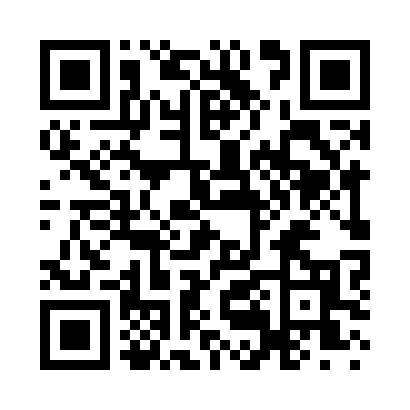 Prayer times for Givens Corner, Washington, USAMon 1 Jul 2024 - Wed 31 Jul 2024High Latitude Method: Angle Based RulePrayer Calculation Method: Islamic Society of North AmericaAsar Calculation Method: ShafiPrayer times provided by https://www.salahtimes.comDateDayFajrSunriseDhuhrAsrMaghribIsha1Mon3:115:131:045:158:5510:572Tue3:125:131:045:158:5510:563Wed3:135:141:045:158:5510:564Thu3:145:151:055:158:5410:555Fri3:155:151:055:158:5410:546Sat3:165:161:055:158:5410:537Sun3:185:171:055:158:5310:528Mon3:195:181:055:158:5310:519Tue3:205:181:055:158:5210:5010Wed3:225:191:065:158:5110:4911Thu3:235:201:065:158:5110:4712Fri3:255:211:065:158:5010:4613Sat3:265:221:065:158:4910:4514Sun3:285:231:065:158:4910:4415Mon3:295:241:065:158:4810:4216Tue3:315:251:065:148:4710:4117Wed3:335:261:065:148:4610:3918Thu3:345:271:065:148:4510:3819Fri3:365:281:065:148:4410:3620Sat3:385:291:065:138:4310:3421Sun3:395:301:065:138:4210:3322Mon3:415:311:075:138:4110:3123Tue3:435:321:075:138:4010:2924Wed3:455:331:075:128:3910:2725Thu3:465:341:075:128:3810:2626Fri3:485:361:075:118:3710:2427Sat3:505:371:075:118:3610:2228Sun3:525:381:075:108:3510:2029Mon3:545:391:065:108:3310:1830Tue3:565:401:065:108:3210:1631Wed3:575:411:065:098:3110:14